HÍREINKParókus atya augusztus 24-26. között lelkigyakorlatot vezetett Debrecenben a nyíregyházi Szent Imre Római Katolikus Óvoda, Általános Iskola és Gimnázium munkatársainak. Örömteli élményt jelentett a találkozás minden pedagógussal, de kiemelten jóleső érzés volt látni e közösségben az egyházközségünkben élő szentimrés pedagógusok, vezetők, munkatársak iránti szeretetet és tiszteletet. Munkájuk értékelése emeli egyházközségünk megbecsültségét is. Köszönet érte.Augusztus 30-án gyémántmisés áldással gazdagodtunk. Köszönjük a pappá szentelése hatvanadik évfordulóját ünneplő Obbágy Miklós atya mindnyájunkat erősítő, bölcs, hálás és derűs gondolatait.Szeptember elsején elkezdődik az új egyházi év és a 2015/16-os tanév is. Tanulóifjúságunk és pedagógusaink megáldása szeptember 6-án, vasárnap a Szent Liturgia után lesz. Jöjjünk minél többen, kérjük a Szentlélek segítő kegyelmét az előttünk álló tanév kihívásaira.Képviselőtestületi gyűlésre hívjuk a testület tagjait szeptember 7-én, hétfőn estére. Kérjük, igyekezzenek mindnyájan szabaddá tenni magukat az összejövetel idejére. Tisztelettel hívjuk fel a Testület tagjainak figyelmét önként vállalt vecsernyei részvételi kötelezettségükre az ősz folyamán is.Szeptember 8-án, az Istenszülő születése ünnepén a délelőtti Szent Liturgiát az áldott állapotban lévő édesanyákért, valamint a gyermekáldást kérő házaspárokért ajánljuk fel. Az alkonyati zsolozsma után, 18.15-kor lesz a tanév első felnőtt katekézis összejövetele, Bibliaórája.Szeptembertől kezdődően minden hónapban felajánlunk egy Szent Liturgiát azokért, akik az aktuális hónapban név- vagy születésnapjukat, illetve házassági évfordulójukat ünneplik. A bedobandó cédulák helye - amelyeken a jelzéseket várjuk – a jobb oldali padsor mögött lévő asztalkán található kosár lesz. Ugyanebbe a kosárba kérjük bedobni azok nevét is, akik valamely vasárnapi Szent Liturgiában kérnek külön imádságot, személyes megemlékezést.Elkészült az őszi kis legyezős programfüzetünk, amelynek segítségével közösségi részvételünk, egyházközségi programjainkba való bekapcsolódásunk jobban tervezhető. Fogadjuk szeretettel, és vegyünk részt lehetőségeink szerint mindnyájan közösségünk életének alakításában. Kenyér csak együtt lehetünk – egyedül morzsa vagyunk.*	*	*	*	*Görögkatolikus Parókia, Nyíregyháza, Legyező u. 3. – Tel. 30/415-50-92Honlap: www.kertvarosigorogok.hu – E-mail: obbagyl@upcmail.huSzámlaszámunk: 11100702-18799303-36000001Felelős kiadó: Obbágy László parókusA KERTVÁROSI GÖRÖGKATOLIKUSEGYHÁZKÖZSÉG ÉRTESÍTŐJE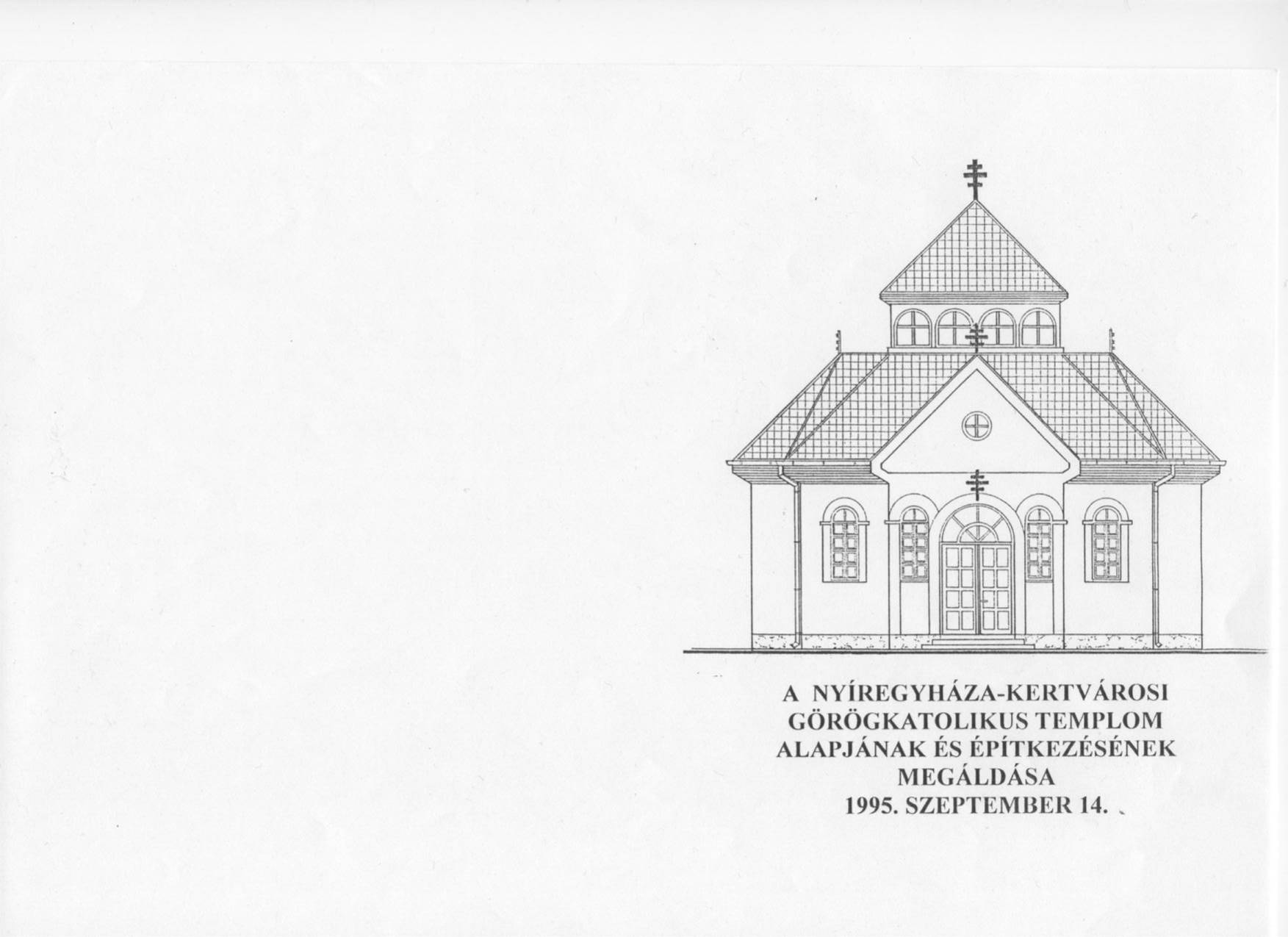 LEGYEZŐ2015. SZEPTEMBERÉLET A LEGYEZŐN – PROGRAMJAINKAz ősz kezdetére időzített Legyez-Ő-Szi Programfüzet elnevezésű kis kiadványunkban megtalálható az előttünk álló hónapok teljes programja. A havi Legyezőkben mindig kiemelten, külön szólunk néhány eseményről, de tudatosítsuk és közvetítsük a program egészét is: a minden imádságra, minden eseményre, minden találkozásra érvényes meghívástvalamennyi kertvárosi családunk felé.I. Egyházközségünk idén tizennyolc éves lett, így templombúcsúnkat ebben az esztendőben egyházközségünk „felnőtté válásának” jegyében tartjuk. E gondolatkörben készülünk, és így várjuk szeptember 20-i ünnepünkre Dr. Keresztes Szilárd püspök atyát, akinek közösségünk, a Nyíregyháza-Kertvárosi Görögkatolikus Egyházközség megalapítását köszönhetjük.A búcsú lelki előkészülete a megelőző vasárnap szentbeszédében történik. Az ünnepi Szent Liturgiát követő közös ebédre minden résztvevőt nagy örömmel és szeretettel hívunk és várunk. Az ebéddel kapcsolatos szervezési segítséget, felajánlásokat szeptember 14-ig várjuk. Szeptember huszadika – egyházközségünk tizennyolcadik születésnapja – legyen ünnep, örömteli találkozás mindnyájunk számára!II. Esperesi kerületünk gyalogos zarándoklatára a hó utolsó szombatján, szept. 26-án kerül sor. Aki megpróbálta már, nem felejti. A gyalogos zarándoklatban részt venni elsősorban nem fizikai teljesítmény, hanem lelki élmény, s megújulást, erőt adó tapasztalat. Indulás reggel 7-kor az orosi parókiáról. Aki megerőltetőnek érzi a kb. 24 kilométeres távolságot, fél- vagy negyed távra is bekapcsolódhat. Hívunk, várunk! Jelentkezés szept. 22-ig.III. Egyházközségünk életének súlyos hiányossága, hogy közösségünkben nem működik karitász csoport, pedig ennek léte és tevékenysége hitelesíti igazán imádságunkat és hitbeli meggyőződésünket. Szept. 27-én, vasárnap 16 órára várjuk azokat, akik bármilyen módon, bármilyen szinten bekapcsolódnának megalakuló egyházközségi karitász csoportunk munkájába.Ministránsaink Rómában„Nagy élmény és megtiszteltetés volt, hogy részt vehettem ezen a felejthetetlen úton. Szebbnél szebb tájakat láttam. A leghíresebb látnivalók közül láttam a Colosseumot, a Vatikánt, és felejthetetlen élmény az is, hogy láthattam a pápát. Az sem utolsó dolog, hogy láttam a tengert, ami nekem szokatlan, mert én a kisebb és az édes vizekhez vagyok szokva.” (Chrenkó Martin)
„Kerek egy nap utazás után, kissé fáradtan érkeztünk meg az örök városba. A fáradság ellenére, már első pillanatoktól érzetük, hogy megérte! … Róma nagy bazilikáit és nevezetességeit meglátogatva egészen jó kis közösség verbuválódott a görögkatolikus ministránsok csapatából. Ezt a hazaút során történő bibione-i strandolás csak tovább erősítette. Hálás lehetek a Jóistennek, hogy részt vehettem ezen a zarándoklaton. Köszönöm, hogy én is a ’kertvárosi kis csapat’ tagja lehettem.” (Seszták Bence)„Az egyik kedvenc élményem a Szent Pál Bazilika meglátogatása volt. Az érkezés valódi lelki és testi felüdülést jelentett. Lelkileg a templom látványa, és a lehetőség, hogy itt imádkozzunk, volt a felüdülés forrása; testileg pedig a bazilika közelében lévő kút, mert azért megszomjaztunk, mire elértük a város központjától távolabb álló templomot. Előtte egy gyönyörű park terül el óriási pálmafákkal és alacsony sövényekkel. De a legszebb látvány mégis akkor fogadott, amikor végre beléptünk. A hatalmas belső tér, az óriási mozaikokkal díszített homlokzat és a gigantikus oszlopok egyből elszédítettek. Kár, hogy ezt nem lehet szavakkal elmondani.” (Nádasdi Dávid)„Atanáz Püspök atya áldásával indultunk el a várva várt római zarándokútra. Már az út során új barátot ismerhettünk meg. Hétfőn voltunk a spanyol lépcsőnél. A metró is fejlesztette olasz tudásomat: ’Prossima Fermata Spagna, Uscita lato, destro.’ Vagyis: ’A következő megálló Spagna, Jobbra lehet leszállni.’ Felejthetetlen élmény volt, ahogy a Szentatya imádkozott a több ezer fiatalért a téren. Csütörtökön bementünk a Szent Péter bazilikába, ott imádkoztam a családomért, és az egyházközségem tagjaiért. Jártunk a Santa Maria Maggiore, és a Szent Ignác templomban is. Hazafelé velünk tartott Atanáz püspök atya és vele is és az új barátaimmal is beszélhettem a közös élményekről. Köszönöm szépen az egyházunknak, hogy részt vehettem én is a 11. ministráns világtalálkozón!” (Tuska Bence)„Ahogy felszálltunk a buszra, már mindenki izgatottan várta,hogy elinduljunk. Az út hosszadalmas volt,de hála Istennek, na meg a sofőröknek, megérkeztünk. A szállás jó volt: zárható sátrakban aludtunk, amikben eleinte nagyon meleg volt. Vigyáznunk kellett a dolgainkra a városban. Sokat metróztunk. A nevezetességek közül nekem legjobban a Colosseum tetszett. A társaság s a programok felemelő és felejthetetlen  élményt nyújtottak. Az utolsó napokban a tengerparton voltunk, ami szintén színesítette s hűsítette a meleg napokat. Az étel az egyetlen, amely felejthető. Összegezve, nekem nagyon tetszett ez a római út! Köszönöm az egyházközségnek s mindenkinek, aki támogatta utazásomat! (Giliga István Miklós)KATTÁRS Debrecenben – fókuszban a katolikus nevelés és oktatásA Magyarországon 2013 óta megrendezett Katolikus Társadalmi Napok idén ősszel, szeptember 12-én Debrecenbe költözik.A Kossuth téren felállított sátrakban katolikus oktatási intézmények, tanító szerzetesrendek és a katolikus oktatást segítő civil szervezetek mutatkoznak be. Családi, felnőtt- és gyermekprogramok széles kínálata várja a látogatókat. Az oktatási témakörökön túl a teremtésvédelem, a sport, a szenvedélybetegségek, a gender-elmélet hatásai, a személyiség kibontakozása mind fontos tárgya lesz az előadásoknak és beszélgetéseknek. Az előadók között van Papp Miklós görögkatolikus morálteológus és Csókay András idegsebész, agykutató is. A napot Tóth Vera énekesnő koncertje zárja az esti órákban.*	*	*	*	*Szeptember 12-én, szombaton 16 órakor a nyíregyházi Szent Atanáz Hittudományi Főiskolán tablókiállítás nyitja meg kapuit Málenkij Robot címmel, a kárpátaljai magyarok 1944-ben történt elhurcolására emlékezve.*	*	*	*	*Országos imanapot hirdetett a Püspöki Kar szeptember 14-re, a Szent Kereszt Felmagasztalásának ünnepére az üldözött keresztényekért és azokért, akik hazájukból elvándorolni kényszerülnek.*	*	*	*	*EGYHÁZKÖZSÉGI ZARÁNDULÁS  	          „Koldusboton, törött mankón jövünk búcsút járni, 
         	Szüzmáriás magyaroknak kopott unokái.”          (Sík Sándor)Az október 23-25. között sorra kerülő egyházközségi zarándulásunk (zarán-dulás = zarándoklat + kirándulás) úticélja Lengyelország. Utunk során eljutunk a lengyel katolikusok két meghatározó, milliók által látogatott zarándokhelyére, a jeruzsálemi kálvária mintájára épült Kalwaria Zebrzy-dowskára, valamint a „Fekete Madonna” kegyhelyére, Lengyelország lelki fővárosába, Czestocho-wába. Kifejezzük tiszteletünket Szent II. János Pál pápa iránt Wadowicében, a szent pápa szülőhelyén. Imádkozunk Krakkóban az Isteni Irgalmasság Bazilikában, a Mária-templomban s a Wawel székesegyházában. Mindeközben megcsodáljuk Krakkó klasszikus szépségét, műemlékeit és magyar vonatkozású épületeit. (Fakultatív, külön programként beiktatható a wieliczkai sóbánya, de a soklépcsős, fizikailag fáradságos bejárás okán ez egyéni döntést igényel.)A zarándulás részvételi díja 29.000.- Ft. Nyugdíjasainktól 27.000.-, diákjainktól 22.000.- forintot kérünk. Családjainknak további kedvezményt biztosítunk. Amennyiben nem telik meg az autóbusz, szokás szerint „belső referenciával rendelkező külsősök” is csatlakozhatnak, 30.000 Ft-os áron.A részvételi díj magában foglalja az utazást, a szállást, az étkezést (a pénteki vacsorától a vasárnapi ebédig), a belépőket, az utasbiztosítást. Szállás mindkét éjjel Krakkó belvárosának közelében, kétágyas, fürdőszobás szobákban. Jelentkezés a parókián, a teljes részvételi díj befizetésével, október 4-ig.